В соответствии с Федеральным законом от 25.12.2008 г. № 273-ФЗ «О противодействии коррупции», Указом Президента Российской Федерации от 08.07.2013 г. № 613 «Вопросы противодействия коррупции», администрация Малояушского сельского поселения Вурнарского района Чувашской Республики постановляет:Внести в постановление администрации Малояушского сельского поселения от 03.10.2013 № 92 «Об утверждении Порядка размещения сведений о доходах, расходах, об имуществе и обязательствах имущественного характера лиц, замещающих должности муниципальной службы в администрации Малояушского сельского поселения Вурнарского района Чувашской Республики, и членов их семей на официальном сайте администрации Малояушского сельского поселения Вурнарского района Чувашской Республики и предоставления этих сведений средствам массовой информации для опубликования» следующие изменения:в приложении к постановлению администрации в Порядке размещения сведений о доходах, расходах, об имуществе и обязательствах имущественного характера лиц, замещающих должности муниципальной службы в администрации Малояушского сельского поселения Вурнарского района Чувашской Республики, и членов их семей на официальном сайте администрации Малояушского сельского поселения Вурнарского района Чувашской Республики и предоставления этих сведений средствам массовой информации для опубликования  подпункт «г» пункта 2 изложить в следующей редакции:«г) сведения об источниках получения средств, за счет которых совершены сделки (совершена сделка) по приобретению земельного участка, другого объекта недвижимого имущества, транспортного средства, ценных бумаг (долей участия, паев в уставных (складочных) капиталах организаций), цифровых финансовых активов, цифровой валюты, если общая сумма таких сделок (сумма такой сделки) превышает общий доход служащего (работника) и его супруги (супруга) за три последних года, предшествующих отчетному периоду.».Настоящее постановление вступает в силу после его официального опубликования.Глава Малояушского сельского поселения   	 Вурнарского района Чувашской Республики                                                               С.К. ВолковЧĂВАШ РЕСПУБЛИКИВАРНАР РАЙОНĚ 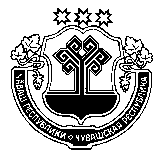 ЧУВАШСКАЯ РЕСПУБЛИКА ВУРНАРСКИЙ РАЙОН  КЕСЕН КИПЕКЯЛ ПОСЕЛЕНИЙЕНАДМИНИСТРАЦИЕ ЙЫШАНУ«19» ҫу 2021г.   №36          КЕСЕН КИПЕКсалиАДМИНИСТРАЦИЯ МАЛОЯУШСКОГО СЕЛЬСКОГОПОСЕЛЕНИЯ ПОСТАНОВЛЕНИЕ«19» мая 2021г.   № 36с. МАЛЫЕ ЯУШИО внесении изменений в постановление администрации Малояушского сельского поселения от 03.10.2013 №  92 «Об утверждении Порядка размещения сведений о доходах, расходах, об имуществе и обязательствах имущественного характера лиц, замещающих должности муниципальной службы в администрации Малояушского сельского поселения Вурнарского района Чувашской Республики, и членов их семей на официальном сайте администрации Малояушского сельского поселения Вурнарского района Чувашской Республики и предоставления этих сведений средствам массовой информации для опубликования»